项目基本信息：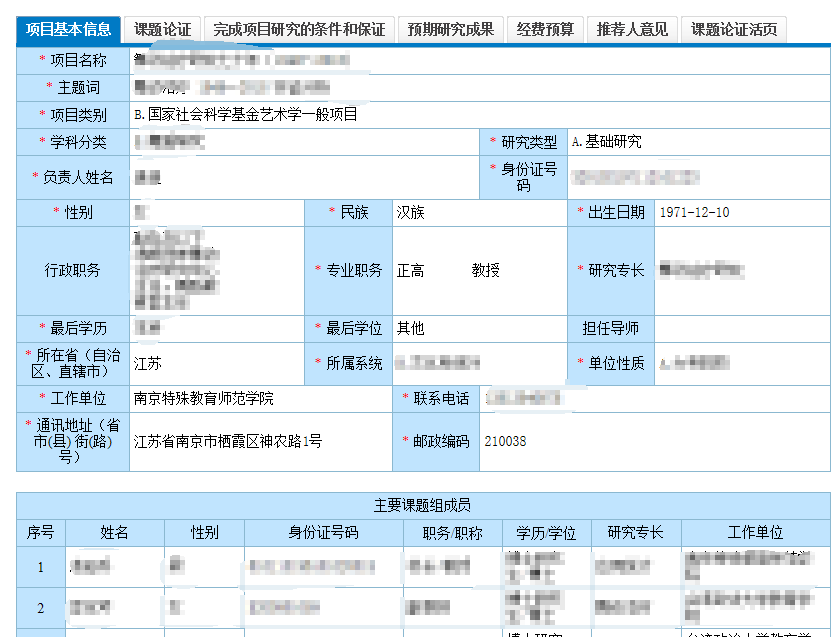 课题论证：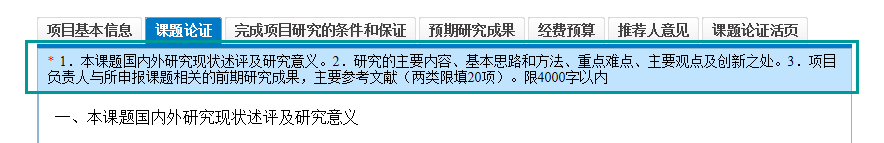 完成项目研究的条件和保证：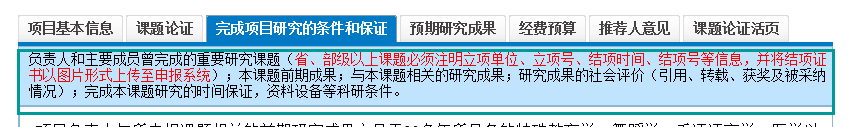 预期研究成果：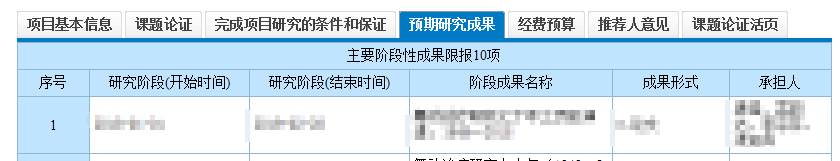 经费预算：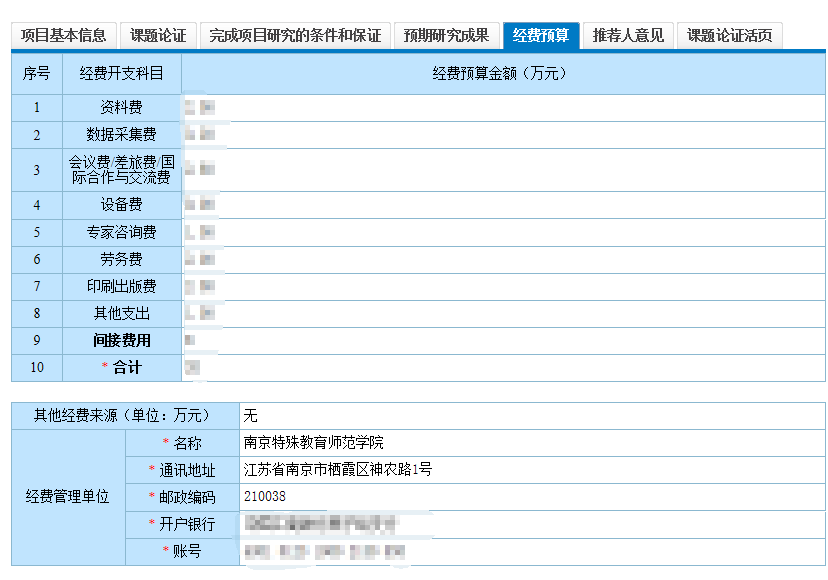 科研账户信息开户名：南京特殊教育师范学院开户行：建设银行南京建邺支行账  号：32001594036052503940行  号：105301001864（以上为我校科研相关的财务账号信息）推荐人意见：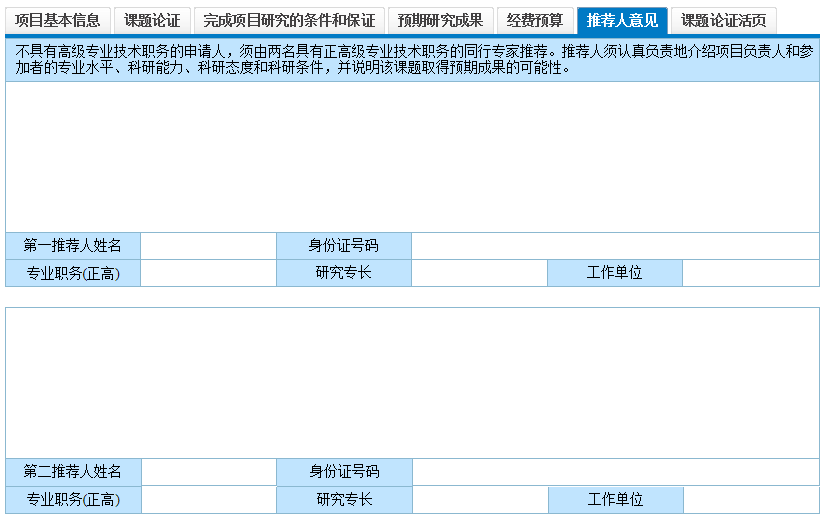 课题论证活页：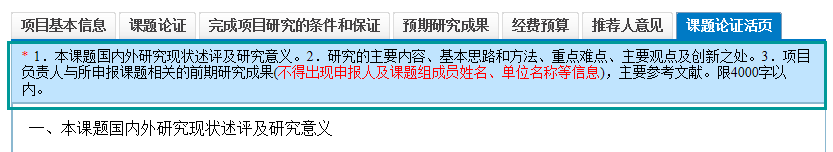 